11 июня 150 лет со дня рождения Рихарда Штрауса (1864—1949), немецкого композитора, дирижёра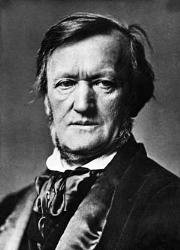 Рихард Штраус (11 июня 1864, Мюнхен, Германия — 8 сентября 1949, Гармиш-Партенкирхен, Германия) — немецкий композитор эпохи позднего романтизма, яркий представитель немецкого экспрессионизма, особенно прославился благодаря своим симфоническим поэмам и операм. Был также выдающимся дирижёром.Рихард Вагнер совершил настоящий переворот в оперном жанре. Он практически в одиночку создал целое направление — музыкальную драму. Его считают основоположником мистического символизма в музыке.